Request for Excused Absence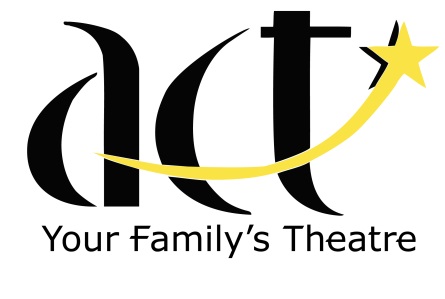 for School Day Play PerformancesSubject: Excused Absence for School Day Play PerformancesDear Teachers,Our current production will be performed for local school children on Thursday,			, of 20	      . There will be two performances during the day in order to serve all the teachers and students who will attend. These performances are a tremendous educational     benefit to the Tri-Cities, and we thank you for supporting a very special participant— your   student!The purpose of the Academy of Children’s Theatre is to provide educational opportunities in the theater arts for young people of all abilities and levels of interest; to produce quality theater for and by youth with an appeal to all ages; and to expose people to diverse ideas and cultures through the theater experience.I, as a parent and a supporter of the Academy of Children’s Theatre, request that the student listed below be excused from classes on 					, 20		Student Name _________________________________________________Parent Signature ________________________________________________Date _______________Thank you for your support of ACT, the actors, and local students.Josh DarbyArtistic Director